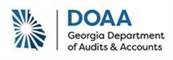 Audited financial statements for local governments should be submitted to the Department of Audits and Accounts (DOAA) within 180 days after the close of their fiscal year. Reporting requirements are in the provisions of OCGA §36-81-7. The provisions of OCGA §50-20-3 require nonprofit organizations to submit financial statements based on state funding within 180 days after the close of their fiscal year. 12 months of the year Highlighted months are the most common.Fiscal Year End Date Statutory Due DateJanuary 31July 31February 28/29August 31March 31September 30April 30October 31May 31November 30June 30December 31July 31January 31August 31February 28/29September 30March 31October 31April 30November 30May 31December 31June 30